Comments on GRVA-11-03Artificial Intelligence and Vehicle Regulations	I.	Context	A.	Technological developments1.	Artificial Intelligence (AI) has found some prominent applications in the automotive sector. Some of these applications are related to infotainment and vehicle management (as Human Machine Interface (HMI) enhancement) e.g. infotainment management (incl. destination entry in the navigation systems) including voice assistants, which are software agents that can interpret human speech and respond with a synthesized voice. Some applications are related to the development of the safety critical functions (including active safety features, Advanced Driver Assistance Systems and Automated Driving Systems).	B.	MandateDocumentation:	ECE/TRANS/WP.29/GRVA/10, para. 18
Informal document GRVA-08-102.	The Working Party on Automated/Autonomous and Connected Vehicles (GRVA) received inputs regarding Artificial Intelligence in wheeled Vehicles, falling in the scope of the World Forum for Harmonization of Vehicle Regulations.3.	GRVA consulted the Administrative Committee on the Coordination of Work (WP.29/AC.2) on this matter in Fall 2020 and the Committee confirmed that WP.29 considers Artificial Intelligence as an important topic. The Committee raised the question of the need to develop a specific Resolution. It decided, for the time being, to request that GRVA continues addressing this item, also with the aim to develop definitions first and then, corresponding requirements in the scope of WP.29 activities, if necessary (see GRVA-08-10).4.	Following discussions at GRVA level, GRVA requested the Secretary, together with the Officers of the group, to draft a document summarizing the situation and proposing a way forward (ECE/TRANS/WP.29/GRVA/10, para. 18).II.	Positions expressed at the eighth, ninth and tenth sessions of GRVA in 2020 and 2021	A.	DefinitionsDocumentation:	Informal documents WP.29-175-21, GRVA-09-235.	The expert from the Russian Federation suggested that GRVA reviews the definitions provided in ISO/IEC 22989:2020. FR comments:ISO 22989 represents a very good basis to consider but remains incomplete to date and some definitions (e.g., AI systems) should be reviewed, considering other proposals, such as those issued in the rest of the regulatory and normative environment (e.g., AI Act proposal)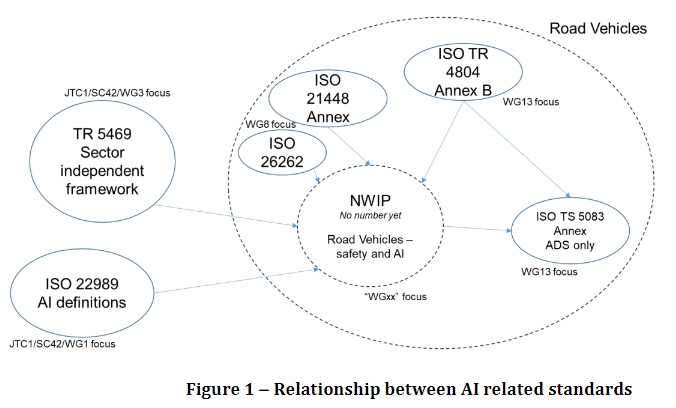 6.	Several experts noted the importance to not focus on all types of Artificial Intelligence as it would be too broad and not always relevant for the World Forum. 7.	The AI related technologies currently used in series vehicles suggest that the Artificial Intelligence at stake in this discussion is limited to the kind of algorithm used to produce a software on the basis of data and with a stochastic approach. (It includes as an example neural networks trained with data.) The nature of the technology involved implies that outcomes generated by these processes have a probabilistic nature; building software in that way is not primarily based the usual deterministic logic, it is built using probabilistic reasoning algorithms, based on observation and statistics. 8.	There are two types of use that can be distinguished: (a)	The use of this technology can be for the purpose of developing a software in the system development phase; or FR comments :It could be also interesting to have some considerations regarding the use of AI outside the vehicle scope, for example in terms of validation tools (scenarios generator for ex.) or cybersecurity threats determination, …(b)	The use of the technology is made in service, in order to train i.e. improve the quality of the system used in operation.Note: it seems that the key points that define the AI based systems of relevance for WP.29 are:(a)	The probabilistic nature of the technology; and (b)	The potential training features belonging to the technology.FR comments: Indeed, an AI remains non-determinist by definition and based on a learning phase.Therefore, some key elements should be considered during the learning phase as for example;-	 Data biased or not representative of the phenomenon,-	 Models too specific to the problem or data,-	 Learning by continuous repetition of similar tests,-	 Unknown software versions,-	 Lack of detail in the methods applied, -	 Little/no time spent on understanding the final model or these responses.	B.	Specific input in the Type Approval context9.	The expert from Norway mentioned the readiness of the existing regulatory framework, which includes UN Regulation No. 156 (Software Updates and Software Update Management Systems), providing a useful basis to address the thematic of the software evolution supported by AI and also framing the use of “self-training features”.	C.	Safety considerations on the use of self-learning features10.	The expert from the International Telecommunication Union advised that the use of AI agents should be limited to the development phase. He described the suitable use as follow:(a)	An AI agent may be trained to produce a software. (b)	Once satisfactory results are reached, the software should be frozen. (c)	The frozen software should then be validated.(d)	Once properly validated, such software can be placed in vehicle.11.	The expert from the Russian Federation also stated that self-learning functions in operation should not be allowed.FR comments: The foreseen automotive applications seem to be willing to implement an AI onboard using a frozen learning stage and the same AI would continue to be trained offboard until it is mature again  to be dispatched in its new version to the entire fleet.Nonetheless even an AI in a frozen version does not necessarily mean that the outcome associated with this AI for a given situation will be reproducible.Reproducibility remains probabilistic and strongly depends on the quality of the upstream data sets.	D.	Technology neutrality, as a best practice for regulations12.	The expert from the Russian Federation recalled that the best practices in terms of regulation is to develop technology neutral provisions.	E.	Inherent risks posed by the technology with regards to safety13.	GRVA already faced the situation where the probabilistic nature of systems regulated had to be addressed in order to define suitable performance requirements.14.	Notably, Advanced Emergency Braking Systems such as those regulated by UN Regulation No. 152 and which may be developed using for example Machine Learning or Deep Learning based algorithms or any other technology having a probabilistic nature for the object detection and response, required GRVA to adopt specific provisions as reflected in para. 6.10. (Robustness).	F.	Possible ways to address current challenges15.	The expert from CLEPA, having in mind well known risks and challenges associated with data and AI (See III/B below), mentioned that such risks could be covered by the audits performed e.g. in the context of the annexes on complex electronic systems (CEL) (See UN Regulation No. 13, 13-H, 79, 152 and 157).	III.	Other views expressed	A.	Defeating the purpose of regulations16.	The representative of the United Kingdom of Great Britain and Northern Ireland mentioned at WP.29 the potential risk that a self-learning algorithm could potentially behave in a way that would be comparable to cycle beating or be a defeat device, as it would learn to respond e.g. to a regulated test cycle.FR comments:In order to avoid this situation, it is important to rigorously check data management systems and procedures, including data collection, data analysis, data labelling, data storage, data filtering, data mining, data aggregation, data retention and any other data operations that are carried out prior to and for the purpose of feeding the AI that would be embedded in the vehicles.	B.	Specific risks associated with the use of data to develop a probabilistic algorithm17.	Several prominent cases were reported that demonstrated the potential risks associated to the use of such technology, , , .18.	The root problem of bias affecting software built using probabilistic methods and based on big amount of data, is related to the quality of the data. 19.	Having in mind some of the challenges mentioned above, the expert from CLEPA mentioned at GRVA that such risks could be covered2 by the audits performed e.g. in the CEL annexes of UN Regulation No. 13, 13-H, 79, 152 and 157.IV.	Possible way forward in terms of committees’ activities	A.	The role of GRVA20.	The impact of AI on vehicle regulations go beyond the current activities of GRVA dealing with Automated Driving Systems, Advanced Driver Assistance System, Active Safety features and connected vehicles.21.	An example of AI system in vehicles is the Human Machine Interface performing speech recognition and interacting with the driver with regards to the command of head units (incl. navigation systems, air conditioning etc.)22.	GRVA has been tasked to deal in a first step with AI as it is the group that focus most on digital aspects of technology in vehicles. 23.	After the Chair of GRVA reported to WP.29 (ECE/TRANS/WP.29/1159, para. 66) the representative of OICA explained that some contracting parties were initiating regulatory activities having relevance for automated driverless shuttles and that others were launching regulatory activities on Artificial Intelligence. 24.	He proposed that WP.29 reflects on the harmonization of these matters. GRVA may wish to contribute to this reflection.FR comments:This reflection could make it possible to specify the requirements with which a manufacturer should comply in order to guarantee that the AI it intends to install in its vehicles  has indeed been designed and developed in such a way that they achieve, in the light of their intended purpose, an appropriate level of accuracy, robustness and cybersecurity, and perform consistently in those respects throughout their lifecycle.	B.	The role of other groups	25.	GRVA has a role to play to address AI in vehicles when it is about safety, ADAS, ADS and connectivity. But other subsidiary bodies of WP.29 might have to deal in future with the specificities of the technologies and the new aspects impacting its work, which may include, among others, data considerations.26.	Before the inception of GRVA, WP.29 tasked the IWG on ITS to deal with the initial considerations related to automated and connected vehicles. It should be discussed if a similar approach could be chosen was WP.29 with regards to relevant aspects related to AI and Vehicles.V.	Possible way forward in terms of substantial work; 
Proposal for a Guidance addressing current known issues27.	As harmonization of technical regulations in that field is premature, WP.29/GRVA may wish to develop guidance on that matter, in the similar way it has been done on cyber security (See ECE/TRANS/WP.29/2017/46 adopted before UN Regulation 
No. 155)[Draft Guidance document on the use of AI in vehiclesThe [Member States], [contracting parties to the 1958 and the 1998 Agreements], participating in the Working Party on Automated/Autonomous and Connected Vehicles,Having recognized the significant penetration of some so-called Artificial Intelligence based systems in wheeled vehicles covered in the scope of the agreements administered by the World Forum for Harmonization of Vehicle Regulations,Having discussed the technical fundamental aspects of some of the systems in automotive products, which are belonging to what the general public calls Artificial Intelligence, i.e. systems developing software with a probabilistic nature using data, and therefore not always assessable in the same way as more conventional systems with a deterministic logic,Having assessed the potential incompatibility of self-learning systems when the vehicle is in operation with the existing regulatory regimes and with the safety expectations,Having noted the potential risks that self-learning functions respond in an inadequate manner to test cycles and testing procedures that would lead to defeat device and cycle beating,Having agreed that it would be premature to harmonize technical regulations on Artificial Intelligence as it would probably impact innovation,Having acknowledged that the technology was still in developments,Having discussed that recording and keeping relevant data would support investigations, if need arise, and would help to learn and to inform future regulatory developments,Have agreed on the following guidance to the stakeholders employing so called AI agent(s) to develop their products:FR comments:Fully support the above points of understanding, which are a good reminder of the need to draft specific requirements for the implementation of AI in the automotive sector.Self-learning features1.	This guidance document recalls the existing miles stones of regulatory regimes including, among others, type approval, self-certification, market surveillance, Conformity of Production, In Use Testing, Periodic Technical Inspections and highlights the importance that software versions are kept consistently in all vehicles of a vehicle type. 2.	Therefore, the stakeholders should not implement self-learning features (a)	impacting the vehicle in operation; and/or (b)	leading to a situation where two vehicles of the same type differ.3.	It is recommended, after having trained an AI-agent to build a software, to freeze that software, and to validate and assess that software with regards to safety and other relevant requirements. Following that process, the validated software may be employed and rolled out in vehicles of a vehicle type.Training data4.	The stakeholders using data to train an AI-agent for the purpose of developing software, including software with a probabilistic nature, should keep record of the data used.5.	The stakeholders should ensure that they can provide information in case of inquiry and procedural rights. 6.	The stakeholders should implement specific validation methods (regarding safety and other relevant requirements) for systems using stochastic algorithms.7.	The stakeholders should consider and implement possibilities for updates and retraining, to be able to address concerns, non-conformity rectification, recall orders etc.8.	The stakeholders should verify their data in terms of ethics, data protection and privacy, and other general requirements applicable to data in the markets where their product could potentially be used. In the context of the 1958 Agreement, such evaluations can be performed in the framework of the complex electronic systems (CEL) Annexes (e.g. Annex 6 to UN Regulation No. 79).FR comments:As previously mentioned, the data quality should be assessed during the conception phase and be part of the requirements for AI systems approval; some of the prescriptions below might be used to do so:Standardize and automate data collection by;- Defining an experimental protocol- Limiting human intervention to what is strictly necessaryChoice of data format with a structured database Adapt the storage environment and calculation methods to the data (volume, type) and to its use (batch-learning)Initiate a data management plan;- For all practices ensuring the sustainability of a project based on data- To identify and describe the data useful to the project (storage, format, meaning, backup) - To know what is done with it (selection, cleaning, exploitation, visualization, sharing)Black box effect9.	The stakeholders should implement sufficient human supervision in their processes so that the stakeholders understand the functioning of the software before it is rolled out. They should be able to explain all functional and safety relevant aspects of it.]FR comments:A clearer definition of the boundaries between "white box", "grey box" and "black box" could help to clarify the requirements associated with these levels of transparency.The explicability of the AI proposed by the manufacturers could be facilitated through a validation based on statistical approach that could use multi-pillars validation methods :-	“safe by design” (audit on training data, algorithm models used, bias control etc…)-	 Simulation (SIL/HIL/VIL) using simplified predictive model if needed and including corner case scenarios evaluations-	 Physical tests on targeted scenarios to help system behavior explanation